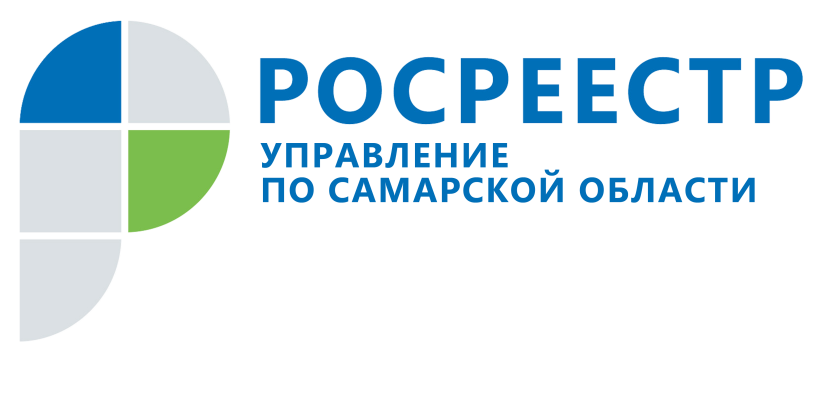 ПРЕСС-РЕЛИЗ16 июня 2021Самарская область готовится к «гаражной амнистии»16 июня состоялось рабочее совещание на тему реализации положений федерального закона о «гаражной амнистии» на территории Самарской области. Закон вступит в силу с 1 сентября 2021 года. К этому моменту регионы могут принять свои нормативно-правовые акты, дополняющие федеральное законодательство. Представители Управления Росреестра по Самарской области совместно с юристами Самарской Губернской думы, областного правительства, мэрии Самары, администраций городов и районов, Ассоциации «Совет муниципальных образований Самарской области» проанализировали вопросы, эффективное решение которых возможно на региональном уровне. Заместитель начальника отдела правового обеспечения Управления Росреестра по Самарской области Константин Минин сообщил: «Закон о «гаражной амнистии», разработанный при участии Росреестра, призван внести ясность в регулирование вопросов оформления прав на объекты гаражного назначения и земельные участки, на которых они расположены. Росреестр разработал методические рекомендации к федеральному закону о «гаражной амнистии». Материалы в простой и доступной форме помогут как гражданам, так и органам местного самоуправления разобраться с процедурой оформления гаражей в упрощенном порядке». Ознакомиться с методичкой можно здесь.В методических рекомендациях подробно рассказывается, как воспользоваться «гаражной амнистией» за восемь шагов. Разъясняется, на какие конкретно случаи распространяется закон, какие нужны документы, представлены их формы и образцы. В целях сокращения финансовой нагрузки на граждан законом предусматривается, что за государственную регистрацию права собственности на гараж и земельный участок под ним не нужно будет платить госпошлину, поскольку соответствующее заявление в Росреестр будет подавать администрация от имени гражданина. После проведения регистрационных действий она вручит владельцу выписки из Единого государственного реестра недвижимости, подтверждающие оформление прав на гараж и землю.___________________________________________________________________________________________________________Контакты для СМИ: Никитина Ольга Александровна, помощник руководителя Управления Росреестра по Самарской области
Телефон: (846) 33-22-555
Мобильный: 8 (927) 690-73-51
Электронная почта: pr.samara@mail.ruСайт: https://rosreestr.gov.ru/site/Личная страница в Instagram: https://www.instagram.com/olganikitina_v/